МБОУ Тюльковская средняя общеобразовательная школаПРИГЛАШАЕТ на образовательный модуль профориентационной направленностиУчастники модуля:обучающиеся МБОУ Еловской СОШ, МБОУ Чулымской СОШ, МБОУ Кожановской СОШ,                           МБОУ Приморской СОШ, МБОУ Огурской СОШ, МБОУ Тюльковской СОШ.Состав участников от школы:3 обучающихся 2-4 классов, 1 обучающийся 4-5 классов, 1 обучающийся 5-7 классов по адаптированной программе,     4 обучающихся 8-9 классов                        Место проведения:  центр «Точка Роста» на базе МБОУ Тюльковской СОШДата проведения: 25.10.2022 г                Время проведения:  11.00 – 13.10Программа модуля 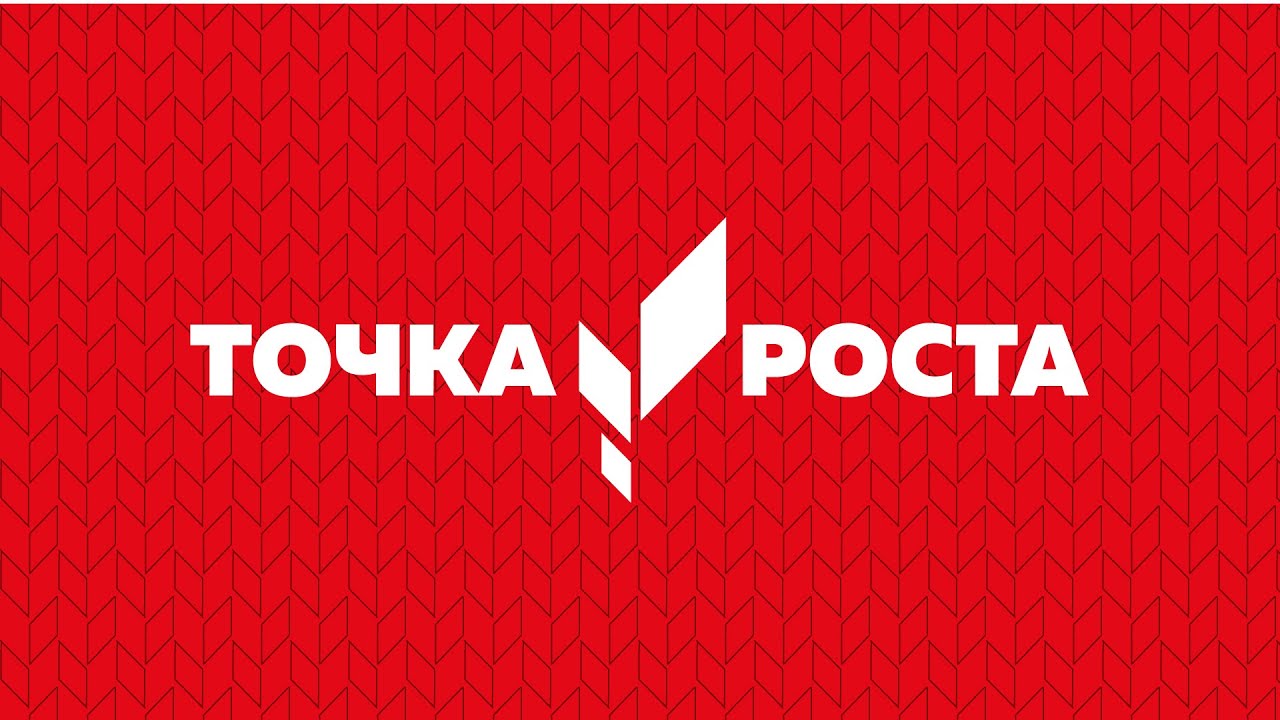 